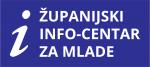 Dubrovačko-neretvanska županija započela je u partnerstvu s udrugom Europski dom Dubrovnik provoditi dva projekta namijenjena mladima. Projekti će se provoditi do studenog 2018., a sufinancira ih Ministarstvo za demografiju, obitelj, mlade i socijalnu politiku.Dubrovačko-neretvanska županija nositelj je projekta izrade županijskog programa za mlade. Projekt se provodi u partnerstvu s udrugom Europski dom Dubrovnik, a glavni mu je cilj poboljšanje života mladih u Dubrovačko-neretvanskoj županiji. U izradu županijskog programa za mlade bit će uključene udruge mladih i za mlade, jedinice lokalne samouprave te obrazovne, znanstvene, kulturne i socijalne ustanove s područja Dubrovačko-neretvanske županije. Nakon usvajanja na Županijskoj skupštini ovaj će dokument biti temelj za definiranje županijske politike prema mladima u razdoblju 2018.–2021.Paralelno s izradom županijskog programa za mlade, Županija sudjeluje i u provedbi aktivnosti info-centra za mlade. Nositelj ovoga projekta je Europski dom Dubrovnik, a uz Županiju, partner u provedbi je i Sveučilište u Dubrovniku. Projektne aktivnosti obuhvaćaju  informiranje i savjetovanje mladih iz svih dijelova županije o temama od njihova interesa i pomoć mladima u stjecanju vještina koje će im biti od koristi u osobnom i profesionalnom smislu. U svrhu utvrđivanja informativnih potreba mladih izrađen je upitnik na poveznici goo.gl/ZNeH5S. Svi koji imaju veze s mladima zamoljeni su podijeliti upitnik na svojim internetskim stranicama, putem mailing lista ili na društvenim mrežama, kako bi ga ispunilo što više mladih iz svih dijelova županije. Nakon što taj upitnik bude obrađen, informiranje mladih provodit će se putem individualnih kontakata, informativnih radionica, društvenih mreža i internetske stranice dnz-mladi.com, na kojoj će se objavljivati i obavijesti o tijeku izrade županijskog programa za mlade. Ikonica Županijskog info centra za mlade kao poveznica sa stranicom je:   goo.gl/ZNeH5S a web stranica http://www.dnz-mladi .com/